FHA 203k Loan: Getting to the table203k Loan ProcessTHREE Phases = ONE Happy BorrowerBefore Borrower Signs Agreement After they have chosen their new homeBefore Ordering the Appraisal The consulting process will determine what the appraiser will use to determine valueBefore the Borrower/Contractor’s First Draw A properly executed first draw sets the tone of the entire process –last impressions are lasting impressionsYour borrower needs a 203k loan…What comes first?Clearly establish borrower’s goals/needs?Connect the borrower with the FHA Consultant BEFORE they order ANY inspections.Get a clear understanding of the condition of the home.Determine the borrower’s margin for extra costs and repairs?Would you like to learn more about FHA 203k Loans and how it can help you close more deals?As a certified consultant with the National Association of FHA Consultants “NAFHAC” I am qualified and equipped to provide an educational presentation on 203k’s. Give me a call at {Phone number}. Together we can…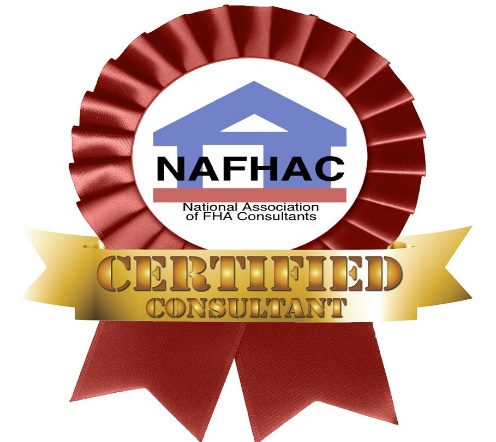 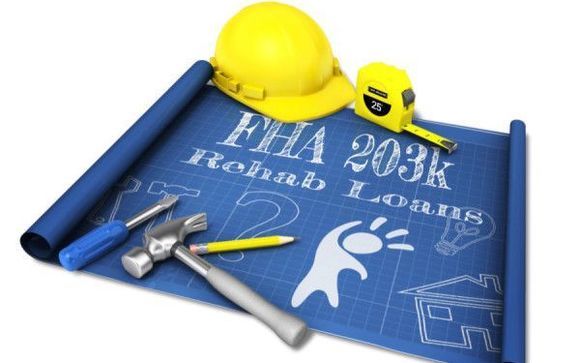 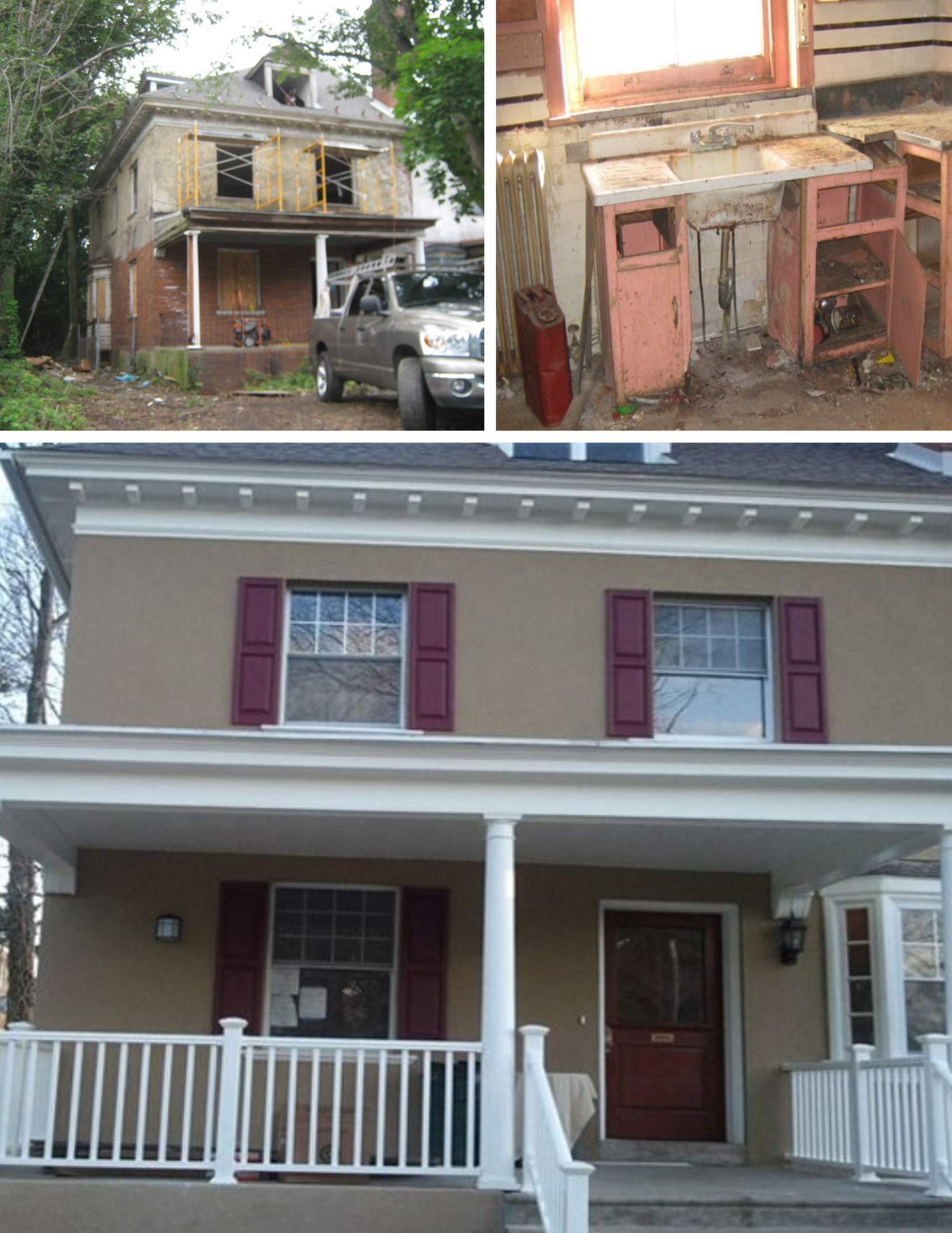 BAFTER